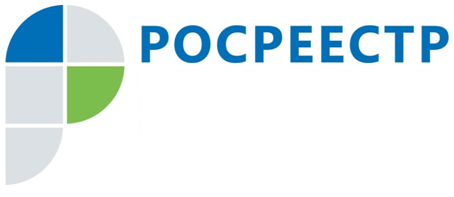 Пресс-релизВступили в силу изменения, позволяющие собственнику контролировать свою недвижимость1 ноября 2019 года вступил в силу абз. 7 п. 3 ст. 1 Федерального закона 
от 02.08.2019 № 286-ФЗ «О внесении изменений в Федеральный закон 
«О государственной регистрации недвижимости» (Федеральный закон № 286-ФЗ), согласно которому орган регистрации прав обязан уведомить правообладателя 
о поступлении в отношении принадлежащего ему объекта заявления 
о государственной регистрации перехода, прекращения права собственности 
и прилагаемых к нему документов в форме электронных документов 
и (или) электронных образов документов, подписанных усиленной квалифицированной электронной подписью.Как ранее сообщалось Управлением Росреестра по Смоленской области, Федеральный закон № 286-ФЗ, вступивший в силу еще 13.08.2019, предусматривает возможность подачи в Росреестр отдельного заявления  в бумажной форме, 
в случае если гражданин допускает проведение сделок с его недвижимостью 
в электронной форме с использованием усиленной квалифицированной электронной подписи. Теперь с 1 ноября 2019 года собственники уведомляются 
в порядке, установленном органом нормативно-правового регулирования, 
в случае поступления в орган регистрации прав документов о проведении регистрационных действий в отношении принадлежащего им объекта недвижимости в электронном виде.Начальник отдела государственной регистрации недвижимости Управления Росреестра по Смоленской области Олеся Вороненко прокомментировала: «Данный закон призван защищать граждан от мошеннических действий 
с их недвижимостью, совершаемых при помощи электронной подписи. 
Он направлен на исключение случаев, когда мошенники завладевают чужими квартирами путем подачи документов на государственную регистрацию прав 
с незаконным использованием электронной подписи собственника, полученной 
в удостоверяющем центре, в том числе по поддельным документам. Таким образом, благодаря совершенствованию норм действующего законодательства, 
у собственников есть возможность контролировать и обеспечивать сохранность своего недвижимого имущества».Контакты для СМИПресс-служба Управления Росреестра по Смоленской областиE-mail: 67_upr@rosreestr.ruwww.rosreestr.ruАдрес: 214025, г. Смоленск, ул. Полтавская, д. 8